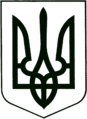 УКРАЇНА
МОГИЛІВ-ПОДІЛЬСЬКА МІСЬКА РАДА
ВІННИЦЬКОЇ ОБЛАСТІВИКОНАВЧИЙ КОМІТЕТ                                                           РІШЕННЯ №86Від 31.03.2022р.                                              м. Могилів-ПодільськийПро фінансово-господарську діяльність міського комунального підприємства «Комбінат комунальних підприємств» за 2021 рік 	Керуючись ст. ст.30, 59 Закону України «Про місцеве самоврядування в Україні», заслухавши інформацію директора міського комунального підприємства «Комбінат комунальних підприємств» Поцелуйка О.В. про фінансово-господарську діяльність підприємства за 2021 рік, -виконком міської ради ВИРІШИВ:1. Інформацію директора міського комунального підприємства «Комбінат комунальних підприємств» Поцелуйка О.В. про фінансово-господарську діяльність підприємства за 2021 рік взяти до відома.2. Керівнику підприємства Поцелуйку О.В. постійно проводити роботу для забезпечення прибуткової діяльності і покращення фінансового стану підприємства.3. Контроль за виконанням даного рішення покласти на першого заступника міського голови Безмещука П.О..          Міський голова                                                        Геннадій ГЛУХМАНЮК